Содержание.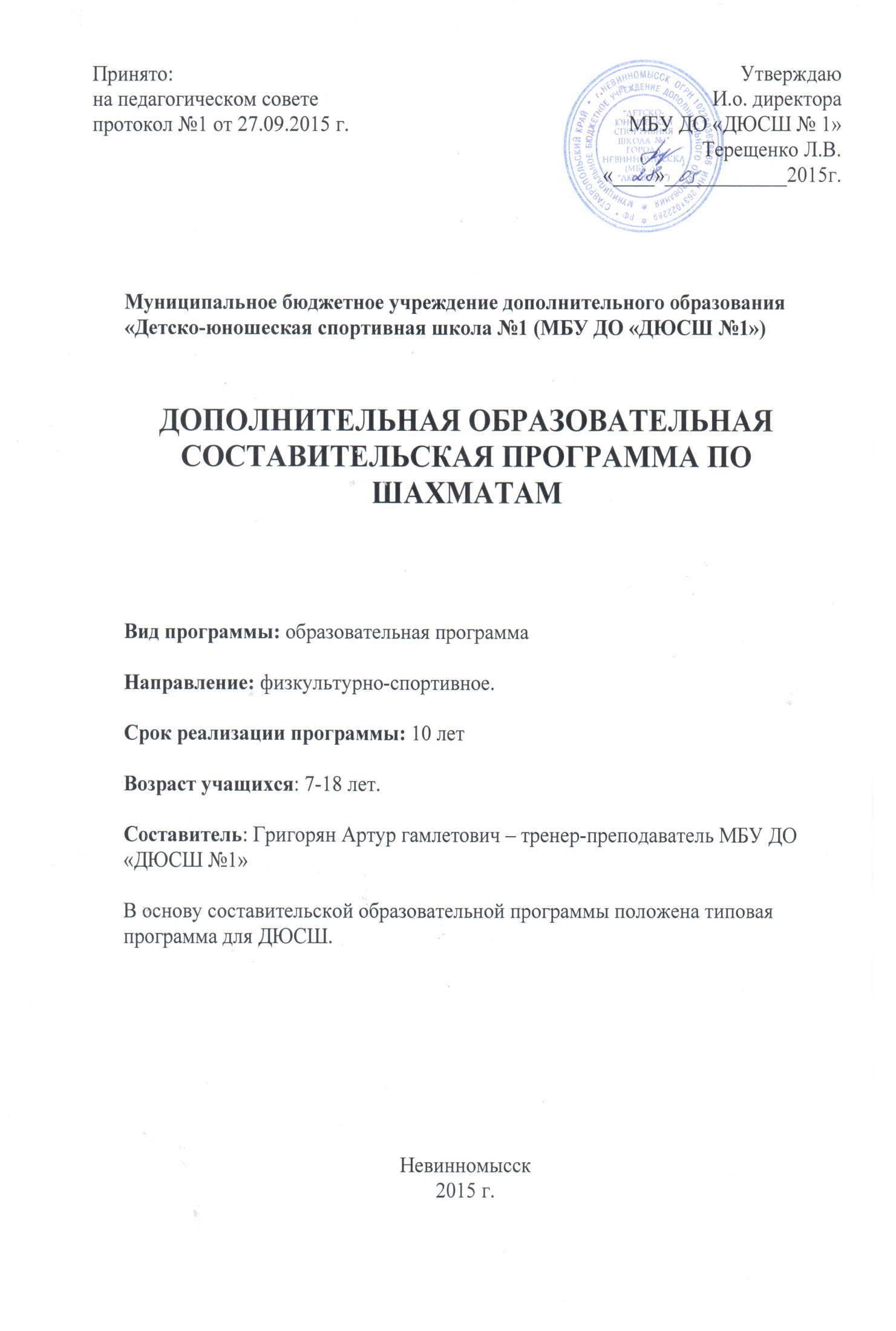 1. Пояснительная записка.2. Нормативная часть.2.1. Общие требования к организации учебно-тренировочной работы.3. Методическая часть.3.1. Учебный план.3.1.1. Этап начальной подготовки.3.1.2. Тренировочный этап.3.2. Организационные-методические указания.3.2.1. Методы обучения.3.2.2. Принципы построения программы.3.3. Психолого-педагогические особенности обучения шахматами занимающихся школьников.3.4. Программный материал для практических занятий3.5. Педагогический и врачебный контроль.3.6. Воспитательная работа и психологическая подготовка.3.7. Инструкторская судейская практика.4. Система контроля и зачетные требования.5. Список литературы.Пояснительная запискаЗанятия шахматами с традиционной точки зрения относятся к физкультурно-спортивному направлению. Вместе с тем, характер и содержание обучения этой игре в значительной степени связаны с интеллектуально-мыслительной деятельностью, с общекультурным развитием и обладают широкими личностно-формирующими и образовательно-развивающими возможностями.а) Шахматы как вид спорта (особенности и проблемы эмоционально-физической нагрузки). Шахматы, как известно, относятся к спорту, несмотря на то, что игра в них не сопряжена с усиленной мышечной деятельностью. В период подготовки к выступлениям и во время самой игры шахматисты часто ведут малоподвижный образ жизни. По существу, шахматы должны быть отнесены к гиподинамическому виду спорта, при этом характерной особенностью игры является то, что она сопровождается значительным эмоциональным и интеллектуальным напряжением. В процессе шахматной игры эмоции остаются как бы незавершенными, их отрицательное влияние на организм не гасится мышечной активностью. Продолжительность турнирной партии составляет в среднем около 3 часов. Вместе с тем, известно, что способность успешно справляться с нервно-эмоциональным напряжением, возникающим во время игры, в значительной мере определяет спортивную форму шахматиста. Более того, эмоциональное напряжение необходимо для результативного творчества шахматиста. По справедливому замечанию известного философа, без человеческих эмоций никогда не бывало, нет и быть не может человеческого искания истины. Именно этому подчинен каждый ход шахматиста. В процессе игры шахматист сам учится управлять своим эмоциональным состоянием. Этому способствует соблюдение рационального режима. Опытные шахматные «бойцы» сохраняют эмоциональную устойчивость, необходимую для успешной игры, с помощью переключения на другую деятельность, включающую мышечные нагрузки, прослушивание классической музыки и др. Юным шахматистам рекомендации об особенностях режима занятий и отдыха должен дать тренер-преподаватель.б) Воспитательные возможности шахмат и развитие мышления.Шахматная игра не без основания относится и к спорту, и к искусству, и даже – к науке. Влияние шахмат на формирование интеллекта, логического, тактического и стратегического мышления общепризнанно.Шахматы – подлинно военная игра. Клетчатая доска – это своеобразное поле сражения, на котором деревянные войска ведут бескровные шахматные схватки по законам, имеющим много общего с военной стратегией. Детей привлекает в шахматную школу желание научиться успешно командовать этими войсками и общаться с противником через фигуры и игру. В дальнейшем они учатся планировать операции, вести атаку, стойко защищаться, быстро ориентироваться, быть выдержанными организованными.Играя партию, шахматист стремится к победе, напрягая свой ум, волю, духовно мобилизует себя. В значительной мере это становится привычкой, и целеустремленность, приобретенная в занятиях шахматами, со временем проецируется на другие виды жизненной деятельности, в том числе на учебу и работу. Развивающее влияние шахмат особенно органично проявляется у детей в возрасте 7-12 лет. В этот период складывается специфическая интеллектуальная способность общего характера – умение действовать в уме. Как нельзя лучше этот процесс мышления представлен в шахматной игре, поэтому она признана оптимальным материалом или моделью для развития способностей действовать в уме. Развитие мышления в шахматах складывается как искусственно-естественный процесс, в котором «искусственная» составляющая определяется усилиями обучающего. Развитое мышление шахматиста характеризуется такими показателями, как самостоятельность, практичность, дисциплинированность, изобретательность, самообладание. Эти 5 показателей являются основополагающими при формировании мышления шахматиста как личности.Актуальность программы обучения шахматам взаимосвязана с ее воспитательными и развивающими возможностями. Шахматы оказывают благотворное, формирующее влияние на развитие качеств личности, которые сегодня востребованы в самых различных областях профессиональной деятельности. Это целеустремленность, воля, самодисциплина, способность к стратегическому мышлению и другие.Сегодня, в эпоху компьютеров и информационных технологий, важное значение приобретает умение быстро и разумно разбираться в огромном объеме информации, анализировать ее и делать логические выводы. В формировании логического и системного мышления шахматы способны сыграть существенную роль. Включение шахмат в систему образования способствует повышению уровня интеллектуального развития детей, выработке умения концентрировать внимание на решении задач в условиях ограниченного времени. Формирование умения правильно и корректно вести себя в стрессовой ситуации, возникающей в течение шахматной партии, позволяет отнести шахматы не только к учебному, но и воспитательному фактору. Поэтому настоящая программа помимо узко - специальных задач учитывает именно эти возможности обучения игре в шахматы.Цель Программы:- создание оптимальных условий для интеллектуального развития занимающихся, воспитания самостоятельности мышления и общей культуры через занятия шахматами. Задачи:- научить обучающихся основным приемам шахматной игры, умению правильно развивать фигуры, строить планы, находить наилучшие ходы;- освоить в процессе обучения умение разыгрывания дебютов, защит, окончаний;- научить концентрировать внимание на предлагаемой проблеме;- развивать умение правильно расходовать время, отведенное на шахматную партию;- развивать умение думать за себя и за противника;- развивать образное мышление, внимание;- развивать понятие красоты в шахматах, как через спокойное логическое течение партии, так и через интуитивное, эмоциональное ведение шахматной борьбы;- прививать любовь к шахматам;- воспитывать «бойцовские» качества и уважение к противнику;- воспитывать общую культуру поведения за шахматной доской и вне её.Нормативная часть программыВ программе выделено два этапа подготовки - этап начальной подготовки (НП) и тренировочный этап (Т).Сроки реализации программы - 7 лет.Возраст детей, участвующих в реализации данной программы: с 5 до 18 лет.Учебные группы комплектуются с учетом возраста и спортивной подготовки занимающихся. Поступающие в группы НП-2, тренировочные группы должны выполнить соответствующие нормативные требования. 	Поиски и отбор способных детей и подростков осуществляется при проведении преподавательским составом школы различных соревнований новичков, сеансов одновременной игры и других массовых мероприятий.  	 По форме занятия подразделяются на групповые (тренировочное занятие) и индивидуальные. На тренировочных сборах и в спортивно-оздоровительных лагерях занятия с шахматистами проводятся как по группам, так и индивидуально. Важнейшей формой совершенствования мастерства юных шахматистов в спортивной школе являются самостоятельные занятия обучающихся. Общие требования к организации тренировочной работыПримечания: Количество часовой нагрузки в неделю может меняться (увеличиваться или уменьшаться) в зависимости от этапа спортивной подготовки. Неизменным остаётся количество часовой нагрузки в год.В общее количество часовой нагрузки входит время проведенное с воспитанником (по приказу образовательного учреждения) на выездах в официальных соревнованиях и других спортивных мероприятиях, проводимых в соответствии с Единым календарным планом межрегиональных, всероссийских и международных спортивных соревнований и мероприятий по подготовке к ним (ТС), утвержденным Министерством спорта Российской Федерации, календарными планами спортивных мероприятий субъектов Российской Федерации, муниципальных образований, календарным планом всероссийской федерации по виду спорта шахматы, но не более 16 часов в день.Отдельные лица, проходящие спортивную подготовку, не достигшие установленного возраста для перевода в группу следующего тренировочного года, в исключительных случаях могут быть переведены раньше срока на основании решения органа самоуправления (тренерского, методического совета) при персональном разрешении врача.В группы на всех этапах спортивной подготовки зачисляют на основании показанных результатов в официальных соревнованиях и присвоенных разрядов.При объединении в одну группу лиц, проходящих спортивную подготовку разных по спортивной подготовленности, разница в уровне их спортивного мастерства не должна превышать двух спортивных разрядов.Учебно-тренировочный процесс рассчитан на 52 учебные недели: 46 недель в условиях ДЮСШ, 6 недель - в условиях оздоровительного лагеря или по индивидуальным планам.Расписание занятий составляется с учетом создания режима тренировок, отдыха занимающихся, графика обучения их в общеобразовательных, специальных (коррекционных) учреждениях.Условия реализации программы:- выполнение в полном объеме тренировочных работ;- выполнение в полном объеме воспитательной работы;- систематическое посещение тренировочных занятий, участие в соревнованиях, мероприятиях;- обеспечение тренировочного процесса соответствующей материально-технической базой, соответствующими условиями для проведения занятий.Способы определения результативности:- тестирование по теоретической и тактической подготовке;- выступление на соревнованиях;- выполнение разрядных требований.Формы подведения итогов реализации программы - промежуточная и итоговая аттестация.Таблица №2. Объем тренировочной нагрузки.Увеличение недельной тренировочной нагрузки и перевод обучающихся в следующие группы обучения обуславливаются стажем занятий, выполнением контрольных нормативов по общей и специальной физической подготовке, уровнем спортивных результатов.Таблица №3. Примерный учебный план на 52 недели тренировочных занятий.Методическая часть3.1.Учебный планВ процессе обучения шахматной игре по программе перед обучающимися раскрывается уже готовая, сложившаяся система знаний (теория шахматной игры), созданная человечеством в ходе всей его предшествующей истории. Обучающиеся должны освоить с помощью тренера-преподавателя эти, уже известные человечеству знания. Важно, чтобы процесс изучения «добытых ранее знаний» шел в единстве с развитием индивидуальной мыслительной деятельности, с органичным усвоением и собственным «открытием старых истин» каждым учеником.Теоретический и практический материал программы адаптирован к уровню младшего, среднего и старшего подросткового возраста. Обучающиеся осваивают законы игры, которые принципиально различны для трех стадий игры: дебюта, миттельшпиля и эндшпиля.Основным показателем успеваемости учащихся спортивной школы является выполнение ими требований Единой всероссийской спортивной классификации и нормативов программы. Обучающиеся должны участвовать в официальных, товарищеских, квалификационных соревнованиях в зависимости от календарного плана ДЮСШ. Помимо теоретических и практических занятий, в учебную работу входят занятия ОФП на основе врачебного контроля, особенно в летнее время.В соответствии с общими задачами определяются основные направления работы каждой учебной группы.3.1.1 Этап начальной подготовкиЗадачи и преимущественная направленность тренировочного процесса:В группах начальной подготовки – привитие учащимся интереса к занятиям шахматами, овладение элементарными основами шахматной игры, ознакомление с основными тактическими идеями и приемами, получение первоначальных знаний по истории шахмат, приобретение навыков участия в соревнованиях, выполнение нормативов IV-III разрядов.При планировании подготовки юного шахматиста необходимо учитывать практический опыт, свидетельствующий, что для достижения в юношеском возрасте звания мастера спорта требуется, как правило, от 6 до 9 лет тренировочной работы.В группах начальной подготовки занимающиеся как правило не выступают в официальных соревнованиях, и учебный процесс должен быть насыщен большим количеством внутренних турниров (тематических, квалификационных), специальными занятиями по закреплению теоретических знаний и различными массовыми мероприятиями. Таблица №3. Примерный план-график распределения учебных часов в группах начальной подготовки 1 года обучения.Таблица №4. Примерный план-график распределения учебных часов в группах начальной подготовки 2 года обучения.3.1.2 Тренировочный этапВ тренировочных группах первого года обучения – развитие интереса к занятиям шахматами, изучение сложных комбинаций на сочетание идей, овладение элементарными техническими приемами легкофигурного Эндшпиля, ознакомление с теорией А. Филидора, усвоение понятия о тренировке и гигиене шахматистов, выполнение норматива III разряда.В тренировочных группах второго года обучения – формирование устойчивого интереса к занятиям шахматами, развитие тактического зрения, приобретение навыков самостоятельной работы над шахматами, ознакомление с приемами атаки в шахматной партии, проблемами центра, углубленное изучение легкофигурных окончаний и основных приемов ладейного эндшпиля, изучение понятия инициативы в дебюте, расширение знаний по истории шахмат, изучение элементарных основ судейства и организации шахматных соревнований, выполнение нормативов III-II разрядов.В тренировочных группах третьего года обучения – расширение полученных знаний, изучение теории В. Стейница, углубленное изучение темы «Атака на короля», ознакомление с характеристикой современных дебютов, совершенствование в изучении приемов эндшпиля и миттельшпиля, приобретение углубленных знаний о режиме шахматиста и методике тренировки, подтверждение норматива II разряда. В тренировочных группах четвертого и пятого года обучения – совершенствование теоретических знаний, изучение типовых позиций миттельшпиля, овладение принципами формирования дебютного репертуара, углубленное изучение сложных окончаний, овладение глубокими знаниями по истории шахмат, получение сведений о психологической и волевой подготовке, выполнение норматива II-I разряда, КМС.В тренировочных группах I и II годов обучения соревновательная нагрузка в официальных турнирах обычно еще невелика, поэтому учебный процесс не подразделяется на периоды. На последующих годах обучения (в тренировочных группах III,IV,V годов обучения) учебный процесс подразделяется на периоды: подготовительный, соревновательный, переходный. В зависимости от календарного плана спортивных мероприятий соответствующим образом планируется тренировочный процесс подготовки шахматистов с тем, чтобы подвести учащихся школы к основному соревнованию года в наилучшей спортивной форме и в состоянии оптимальной готовности.В подготовительном периоде на первом этапе решаются общие задачи теоретической и практической подготовки, развития волевых качеств, спортивного трудолюбия, целеустремленности и настойчивости в устранении недостатков. На втором этапе подготовительного периода ведется непосредственная подготовка к предстоящему соревнованию. В соревновательном периоде подводятся итоги тренировочной работы за прошедший этап подготовки, ставятся максимально высокие для данного шахматиста (команды) цели. Значимость соревнования определяется в зависимости от перспективного плана подготовки шахматиста. Вся учебно-тренировочная работа в соревновательном периоде проводится с учетом особенностей данного соревнования.В переходном периоде осуществляется создание наилучших условий для отдыха центральной нервной системы. Учебный процесс, начиная с учебно-тренировочных групп четвертого года обучения, строится на основании индивидуально-группового плана на 2-4 спортсменов примерно одинакового уровня подготовки. Для перворазрядников, кандидатов в мастера и мастеров спорта могут быть составлены индивидуальные планы подготовки.Таблица №5. Примерный план-график распределения учебных часов в тренировочных группах 1 года обучения.Таблица №6. Примерный план-график распределения учебных часов в тренировочных группах 2 года обучения.Таблица №6. Примерный план-график распределения учебных часов в тренировочных группах 3 года обучения.Таблица №7. Примерный план-график распределения учебных часов в тренировочных группах 4 года обученияТаблица №8. Примерный план-график распределения учебных часов в тренировочных группах 5 года обучения.3.2. Организационно-методические указания.Тематический план для групп начальной подготовки I года обученияФИЗИЧЕСКАЯ КУЛЬТУРА И СПОРТ В РОССИИ.Понятие о физической культуре.ШАХМАТНЫЙ КОДЕКС РОССИЙСКОЙ ФЕДЕРАЦИИ.СУДЕЙСТВО И ОРГАНИЗАЦИЯ СОРЕВНОВАНИЙ.Правила шахматной игры. Первоначальные понятия. Нотация. Турнирная дисциплина, правило «тронул – ходи», требование записи турнирной партии.ИСТОРИЧЕСКИЙ ОБЗОР РАЗВИТИЯ ШАХМАТ.Происхождение шахмат. Легенда о радже и мудреце. Распространение шахмат на Востоке. Чатуранга и шатрандж. Табия. Мансуба «Мат Диларам» как типичная задача средневекового Востока.ДЕБЮТ.Определение дебюта как подготовительной стадии к борьбе в середине игры. Основные принципы развития в дебюте. Мобилизация фигур. Борьба за центр. Безопасность короля. Стратегические идеи итальянской партии. МИТТЕЛЬШПИЛЬ.Понятие о тактике. Понятие о комбинации. Основные тактические приемы. Связка, двойной удар, “вилка”, вскрытое нападение, вскрытый шах, двойной шах, отвлечение, завлечение. Определение стратегии. Принципы реализации материального преимущества. Простейшие принципы разыгрывания середины партии: целесообразное развитие фигур, мобилизация сил, определение ближайшей и последующей задачи. ЭНДШПИЛЬ.Определение эндшпиля. Роль короля в эндшпиле. Активность короля в эндшпиле. Матование одинокого короля. Пешечные окончания. Оппозиция. Цугцванг. Правило квадрата. Король и пешка против короля. Ферзь против пешки. Ладья против пешки. Проблемы перехода из миттельшпиля в эндшпиль. Переход из дебюта в эндшпиль.ОСНОВЫ МЕТОДИКИ ТРЕНИРОВКИ ШАХМАТИСТА.Закономерности тренировки шахматиста: совершенствование как многолетний тренировочный процесс, перспективное и годовое планирование, общая подготовка (физическая, морально-волевая и психологическая подготовка, специфическая выносливость), специальная подготовка (отработанный дебютный материал, наличие наигранных миттельшпильных схем, знание основных эндшпильных позиций, быстрый и безошибочный расчет вариантов).СПОРТИВНЫЙ РЕЖИМ И ФИЗИЧЕСКАЯ ПОДГОТОВКА.Требования к режиму шахматиста. Режим во время соревнований. Врачебный контроль за физической подготовкой шахматиста. Порядок осуществления врачебного контроля в ДЮСШ.ОТЕЧЕСТВЕННАЯ И ЗАРУБЕЖНАЯ ШАХМАТНАЯ ЛИТЕРАТУРА.Обзор современной литературы (периодика, специальные издания, тематические серии).Тематический план для групп начальной подготовки II года обученияФИЗИЧЕСКАЯ КУЛЬТУРА И СПОРТ В РОССИИ.Задачи физического воспитания в России: укрепление здоровья, всестороннее физическое развитие людей.ШАХМАТНЫЙ КОДЕКС РОССИЙСКОЙ ФЕДЕРАЦИИ.  СУДЕЙСТВО И ОРГАНИЗАЦИЯ СОРЕВНОВАНИЙ.Основные положения шахматного кодекса. Значение спортивных мероприятий и их место в учебно-тренировочном процессе.ИСТОРИЧЕСКИЙ ОБЗОР РАЗВИТИЯ ШАХМАТ.Шахматы и культура стран Арабского Халифата. Проникновение шахмат в Европу. Реформа шахмат. Шахматные трактаты. Запрет шахмат церковью. Испанские и итальянские шахматисты XVI-XVII веков. Ранняя итальянская школа. Калабриец Греко. Шахматы как придворная игра.ДЕБЮТ.Классификация дебютов. Значение флангов в дебюте. Захват центра с флангов. Гамбиты. Стратегические идеи гамбита Эванса, венской партии, королевского гамбита. МИТТЕЛЬШПИЛЬ.Комбинация с мотивом “спертого мата”, использование слабости последней горизонтали, разрушение пешечного центра, освобождение поля, перекрытие, превращение пешки, уничтожение защиты.План игры. Оценка позиции. Центр, централизация. Открытые и полуоткрытые линии. Тяжелые фигуры на открытых и полуоткрытых линиях.ЭНДШПИЛЬ.Пешечные окончания. Король и пешка против короля и пешки. Король и пешка против короля и двух пешек. Отдаленная проходная. Защищенная проходная. Пешечный прорыв. Слон против пешек. Король, конь и пешка против короля. Король, слон и пешка против короля.СПОРТИВНЫЙ РЕЖИМ И ФИЗИЧЕСКАЯ ПОДГОТОВКА.Краткие сведения о строении организма человека. Ведущая роль центральной нервной системы в деятельности организма. Влияние занятий физическими упражнениями на центральную нервную систему.Тематический план для тренировочных групп I года обученияШАХМАТНЫЙ КОДЕКС РОССИЙСКОЙ ФЕДЕРАЦИИ СУДЕЙСТВО И ОРГАНИЗАЦИЯ СОРЕВНОВАНИЙ.Судейство соревнований. Воспитательная роль судьи. Виды соревнований: личные, командные, лично-командные, официальные и товарищеские.ИСТОРИЧЕСКИЙ ОБЗОР РАЗВИТИЯ ШАХМАТ.Мастера XVIII века. Филипп Стамма. Алгебраическая нотация. Андре Франсуа Филидор и его теория. Моденское трио. ДЕБЮТ.План в дебюте. Оценка позиции в дебюте. Связь дебюта с миттельшпилем. Стратегические идеи защиты двух коней, дебюта четырех коней, защиты Филидора, шотландской партии, шотландского гамбита. МИТТЕЛЬШПИЛЬ.Комбинация как совокупность элементарных тактических идей. Сложные комбинации на сочетание идей.Форпост. Вторжение на 7-ую (2-ую) горизонталь.ЭНДШПИЛЬ.Основные идеи и технические приемы в пешечных окончаниях. Конь с пешкой против двух и более пешек. Слон против пешек. Ладья против пешек. Ладейные окончания. Ладья с пешкой против ладьи.ОСНОВЫ МЕТОДИКИ ТРЕНИРОВКИ ШАХМАТИСТА.Понятие об обучении и тренировке. Обучение и тренировка как единый педагогический процесс. Дидактические принципы педагогики в процессе обучения и тренировки. СПОРТИВНЫЙ РЕЖИМ И ФИЗИЧЕСКАЯ ПОДГОТОВКА.Понятие о гигиене. Краткая характеристика гигиены физических упражнений и спорта. Личная гигиена шахматиста.Тематический план для тренировочных групп II года обученияФИЗИЧЕСКАЯ КУЛЬТУРА И СПОРТ В РОССИИ.Единая спортивная классификация и ее значение для развития спорта. Разрядные нормы и требования по шахматам. Основные формы организации занятий физической культурой и спортом среди детей и юношей. Внеклассная и внешкольная спортивная работа. ШАХМАТНЫЙ КОДЕКС РОССИЙСКОЙ ФЕДЕРАЦИИ.СУДЕЙСТВО И ОРГАНИЗАЦИЯ СОРЕВНОВАНИЙ.Системы соревнований: круговая, олимпийская, швейцарская. Контроль времени на обдумывание ходов в партии. Таблицы очередности игры в соревнованиях. Правила очередности игры белыми и черными фигурами.ИСТОРИЧЕСКИЙ ОБЗОР РАЗВИТИЯ ШАХМАТ.Французские и английские шахматисты первой половины XIX века. Матч Лабурдонне – Мак-Доннель. Автомат Кемпелена. Кафе “Режанс”. Журнал “Паламед”. Немецкие шахматисты середины XIX века. Адольф Андерсен. Наследие Пола Морфи. Шахматы во второй половине XIX века. Борьба за звание чемпиона мира.ДЕБЮТ.Понятие инициативы в дебюте. Жертва пешки в дебюте за инициативу. Стратегические идеи главных систем испанской партии, сицилианской защиты, защиты Каро-Канн, отказанного ферзевого гамбита.МИТТЕЛЬШПИЛЬ.Атака в шахматной партии. Инициатива и темп в атаке. Атака пешками. Атака фигурами. Пешечно-фигурная атака. Атака в дебюте, миттельшпиле, эндшпиле.Проблемы центра. Закрытый пешечный центр. Пешечный клин. Подвижный пешечный центр. Пешечный прорыв в центре и образование проходной пешки. Пешечно-фигурный центр. Центр и фланги. Осада центра с флангов в миттельшпиле. Роль центра при фланговых операциях. Борьба с образованием у противника пешечного центра.ЭНДШПИЛЬ.Поля соответствия в пешечных окончаниях. Коневые окончания. Слоновые окончания. Слон с пешками против слона с пешками.Тематический план для тренировочных групп III года обученияФИЗИЧЕСКАЯ КУЛЬТУРА И СПОРТ В РОССИИ.Детско-юношеские спортивные школы. Всероссийские юношеские соревнования и спартакиады, их значение для массового развития спорта. Турнир на приз клуба «Белая ладья».ШАХМАТНЫЙ КОДЕКС РОССИЙСКОЙ ФЕДЕРАЦИИ.СУДЕЙСТВО И ОРГАНИЗАЦИЯ СОРЕВНОВАНИЙ.Организация и проведение шахматных соревнований. Положение о соревнованиях, регламент. Подготовка мест соревнований. Порядок открытия и закрытия соревнований. Праздничность соревнований. Порядок оформления отчета о соревнованиях. ИСТОРИЧЕСКИЙ ОБЗОР РАЗВИТИЯ ШАХМАТ.Проникновение шахмат в Россию. Шахматы в русском былинном творчестве. Шахматы в культуре Киевской Руси. Шахматы и торговые связи русских купцов с Востоком. Шахматы в Московском государстве. Изготовление шахмат как вид ремесла. Археологические находки на территории Русского государства. Шахматы на Петровских ассамблеях. Шахматы в культуре русского общества XVIII-XIX веков. Первая шахматная книга на русском языке Ивана Бутримова. Первый русский мастер А.Петров, К. Яниш, братья Урусовы, И.Шумов. «Самоучитель шахматной игры» В.С. Шифферса. Шахматные собрания Петербурга. Журнал «Шахматный листок». Шахматы и деятели русской культуры. Первый чемпион мира В. Стейниц и его учение.ДЕБЮТ.Эволюция взглядов на дебют. Характеристика современных дебютов. Стратегические идеи русской партии, скандинавской защиты, французской защиты, принятого ферзевого гамбита, староиндийской защиты. МИТТЕЛЬШПИЛЬ.Атака на короля. Атака на нерокировавшегося короля, атака при односторонних рокировках, атака при разносторонних рокировках. Контрудар в центре в ответ на фланговую атаку.Тематический план для тренировочных групп IV года обученияШАХМАТНЫЙ КОДЕКС РОССИЙСКОЙ ФЕДЕРАЦИИ.СУДЕЙСТВО И ОРГАНИЗАЦИЯ СОРЕВНОВАНИЙ.Зачет по судейству и организации соревнований. Инструкторская и судейская практика.ИСТОРИЧЕСКИЙ ОБЗОР РАЗВИТИЯ ШАХМАТ.М.И. Чигорин – основоположник русской шахматной школы. Эммануил Ласкер и его подход к шахматам. Критика догматизма в шахматах. Творчество З.Тарраша, Г.Пильсбери, А.Рубинштейна. Шахматная жизнь в начале XX века. Первый чемпион России. Первые международные шахматные турниры. ДЕБЮТ.Методы работы над дебютом. Принципы составления дебютного репертуара. Стратегические идеи защиты Алехина, Уфимцева, защиты Тарраша, славянской защиты, английского начала.МИТТЕЛЬШПИЛЬ.Защита в шахматной партии. Пассивная и активная защита. Требования к защите: определение момента, с которого необходимо переходить к защите, составление плана защиты, перегруппировка сил, экономизм защитительных мероприятий. Тенденция перехода к контратаке. Подвижность слона в миттельшпиле. Слабые и сильные поля. Пешечные слабости. Теория “островков”. Создание слабостей в лагере соперника. Ограничение подвижности фигур: ограничение “жизненного” пространства противника, выключение фигур из игры, связка, блокада, торможение освобождающих ходов. ЭНДШПИЛЬ.Ладья с пешками против ладьи с пешками. Активность короля и ладьи в ладейных окончаниях. Сложные ладейные окончания. Многопешечные окончания. Реализация лишней пешки в многопешечных окончаниях. Сравнительная сила слона и коня в эндшпиле.ОСНОВЫ МЕТОДИКИ ТРЕНИРОВКИ ШАХМАТИСТА.Соревнования и их значение в повышении спортивного мастерства. Методы сохранения спортивной формы между соревнованиями. Особенности построения учебно-тренировочного процесса перед соревнованиями. Индивидуальный план и график тренировочных занятий шахматиста. Тренировочная нагрузка и работоспособность. Система восстановительных мероприятий. Основные требования, предъявляемые к организации учебно-тренировочного занятия. СПОРТИВНЫЙ РЕЖИМ И ФИЗИЧЕСКАЯ ПОДГОТОВКА.Значение питания для спортсмена. Понятие об основном обмене, об энергетических тратах при различных физических и умственных нагрузках и восстановление их.ОТЕЧЕСТВЕННАЯ И ЗАРУБЕЖНАЯ ШАХМАТНАЯ ЛИТЕРАТУРА.Обзор мировой шахматной литературы: первые рукописи, средневековые трактаты, первые книги и журналы, литература XIX столетия, современная литература.Тематический план для тренировочных групп V года обученияФИЗИЧЕСКАЯ КУЛЬТУРА И СПОРТ В РОССИИ.Международные связи российских шахматистов. Главные шахматные турниры в России и за рубежом.ШАХМАТНЫЙ КОДЕКС РОССИЙСКОЙ ФЕДЕРАЦИИ.СУДЕЙСТВО И ОРГАНИЗАЦИЯ СОРЕВНОВАНИЙ.Зачет по судейству и организации соревнований. Судейская практика. Роль главного судьи, главного секретаря и линейных судей.ИСТОРИЧЕСКИЙ ОБЗОР РАЗВИТИЯ ШАХМАТ.Х.-Р. Капабланка и его стиль. Гипермодернизм, как новое течение в шахматной мысли. Творчество А.Нимцовича, Р.Рети, С.Тартаковера. А.Алехин – первый русский чемпион мира. Крупнейшие международные турниры середины XX века. Образование ФИДЕ. Система розыгрыша звания чемпиона мира.ДЕБЮТ.Понятие дебютной новинки. Концентрический метод изучения дебютных систем. Стратегические идеи защиты Грюнфельда, защиты Нимцовича, дебюта Рети.МИТТЕЛЬШПИЛЬ.Стратегическая и тактическая защиты. Приемы тактической защиты: отражение непосредственных угроз, неожиданные тактические удары, ловушки.Пешечный перевес: в центре, на ферзевом фланге, на королевском фланге. Пешечные цепи. Блокада. Пешечный прорыв. Размен как средство получения перевеса. Преимущество двух слонов. Атака при разноцветных слонах, по большой диагонали, пешечного меньшинства. Стратегическая защита: размен атакующих фигур противника, упрощения, создание максимальных трудностей противнику, жертва материала ради перехода в эндшпиль, в котором реализация перевеса вызывает большие трудности. Компенсация за ферзя, легкую фигуру в середине партии.ЭНДШПИЛЬ.Ладья против легких фигур. Ладья и слон (конь) против ладьи. Ферзевые окончания. Слоновые окончания: слоны одноцветные, слоны разноцветные. Ладья и пешка против ладьи. Принцип Тарраша. Позиция Филидора. Построение “мост”.ОСНОВЫ МЕТОДИКИ ТРЕНИРОВКИ ШАХМАТИСТА.Формы и методы тренировки шахматиста. Урок, как основная форма организации учебно-тренировочного процесса. План, содержание и построение теоретического занятия. Содержание практического занятия.СПОРТИВНЫЙ РЕЖИМ И ФИЗИЧЕСКАЯ ПОДГОТОВКА.Закаливание и его сущность. Средства закаливания и методика их применения. Использование естественных факторов природы (солнце, воздух, вода) в целях закаливания организма.ОТЕЧЕСТВЕННАЯ И ЗАРУБЕЖНАЯ ШАХМАТНАЯ ЛИТЕРАТУРА.Значение шахматной литературы для совершенствования шахматиста.3.2.1. Методы обученияВ программе применяются разнообразные методы обучения. Основополагающее значение имеют следующие:- поисковый метод как нахождение учащимися самостоятельного оптимального решения;- соревновательный метод как включение в занятие творческой конкурсной ситуации или проведение занятия в форме соревнования;- метод мобилизации морально-волевых качеств, необходимых для решения задачи и участия в соревновательной ситуации;- метод анализа и синтеза, как отработка отдельных тактических приемов и их последующее применение в более сложной комбинации, практическом задании или целой партии;- игровой метод, организующий определенные этапы и формы занятия. Он органичен для занимающихся младшего школьного возраста, где часть занятия может проводиться в игровой форме с целью развития сообразительности, скорости реагирования, например, игра в мини-соревнования, конкурсный «экспресс-опрос» по пройденному материалу и др.3.2.2.Принцип построения программыПрограмма опирается на общедидактические принципы, которые по-своему проявляются в процессе обучения. Отметим некоторые из них.Принцип последовательности, движение от простого к сложному выстраивают логику освоение основных тематических разделов программы. Это делает процесс обучения органичным и непринужденным.Принцип научности. В процессе обучения дети осваивают систему дебюта, середину игры и окончания, знакомятся с целым рядом партий, приемами и методами ведения игры.Принцип наглядности в настоящем образовательном курсе сочетается с опорой на коллективное творчество: объясняя материал, тренер-преподаватель показывает на большой доске те или иные позиции используя при этом коллективную творческую работу занимающихся. Принцип доступности реализуется, прежде всего, в объяснении тренером-преподавателем материала, который должен даваться с учетом индивидуальных особенностей и способностей занимающихся. При необходимости тренер-преподаватель должен включать в занятия индивидуальное объяснение сложных моментов в освоении программы.3.3. Психолого-педагогические особенности обучения шахматамМетоды преодоления инертности мышления.Наиболее благоприятным для начала обучения шахматам является возраст 7-12 лет, т.к. у занимающихся более старшего возраста не приобщённых к подобной интеллектуальной деятельности, нередко складывается привычка к пассивному восприятию, бездумному заучиванию и шаблонным способам действий. Реконструировать такие стереотипы восприятия и мышления достаточно трудно. Поэтому каждого обучающегося необходимо активно включить в процесс обучения, своеобразного открытия приемов и методов шахматной борьбы на основе тактического и стратегического мышления. В процессе обучения приходится преодолевать негибкость, инертность, косность мыслительных процессов. Инертность мышления приводит к образованию шаблонов мысли, к стереотипности действий, к стремлению действовать уже закрепившимся способом, несмотря на изменение позиции. В результате чего юные шахматисты, пришедшие к ошибкам или неверным решениям, при новых попытках решить задачу возвращаются к тем же вариантам, которые уже привели к неудаче. Они испытывают большие трудности при попытках рассматривать несколько вариантов в многовариантных решениях задач. С наибольшей остротой трудности ломки и перестройки стереотипов мышления проявляются при переходе от атаки на короля к защите и наоборот.Все вышеперечисленные трудности, связанные с инертностью, устраняются в результате систематических, целенаправленных теоретических занятий, основанных на базе таких методов обучения, как переключение и стимуляция поисковой активности. Все это дает положительные результаты и помогает развивать гибкость мышления даже у самых инертно мыслящих занимающихся, если, конечно, это не слишком поздно.3.4. Программный материал для практических занятийГруппа НП 1-го года обучения:1. Шахматная доска. История шахмат. Шахматная нотация: элементарные правила. Ценность фигур и пешек. Ходы фигур и пешек. 2. Шах. Мат. Пат. Первоначальные сведения. Открытое нападение. Разновидности шаха, мата, пата. 3. Упражнения на мат. Отработка легких видов мата.4. Сложные правила. Виды рокировок, условия их применения. Правила о взятии на проходе.5. Превращения пешек. Виды превращений, необходимые для результативности игры.6. Линейный мат. Мат тяжелыми фигурами (король противника на краю доски; мат двумя ладьями; мат ферзем и ладьей).7. Мат ладьей. Виды мата и вспомогательные фигуры. Ситуации применения.8. Упражнения на мат. Отработка более сложных и углубленных видов мата.9. Упражнения на ничью. Виды ничьих (вечный шах; пат; равенство материала). Интересные варианты проведения комбинаций.10. Геометрические мотивы. Двойной удар. Простейшие тактические приемы. Расположение короля противника (вертикальное, горизонтальное, диагональное). Использование для выигрыша всей доски.11. Открытый шах. Использование открытого шаха для выигрыша фигур. Движение к мату через выигрыш фигуры.12. Двойной шах. Две фигуры, находящиеся под ударами противника.Группа НП 2-го года обучения:1. Открытое нападение. Нападение на фигуру. Приемы выигрыша несколькими фигурами.2. Связка. Прием связывания фигуры противника сочетанием слонов, ферзя, ладьи.3. Правило квадрата. Счет по ходам. Прием, позволяющий сэкономить время при расчете вариантов продвижения пешки в фигуру.4. Король и крайняя пешка против короля. Движение крайней пешки при правильной игре. Приемы игры, препятствующие продвижению пешки.5. Король и другая пешка против короля. Изучение и отработка навыков и приемов продвижения пешки и короля (или наоборот).6. Простейшие комбинации. Усложнение комбинаций. Тактика.7. Комбинации на взаимодействие слонов. Равенство слона 3-м пешкам. Взаимодействие слонов (равенство ферзю). Приемы игры 2-мя слонами в различных ситуациях.8. Жертвы слона на h7 (h2). Типичные приемы матовой атаки.9. Коневые комбинации. Отработка умения играть конями. Игра конями в матовых и других ситуациях, приближающая шахматы к искусству.10. Спертый мат. Виды мата. Свободный мат (издалека). Приемы создания матовых ситуаций, когда король заблокирован своими или чужими фигурами.11. Пешечные комбинации. Приемы выигрыша с использованием пешек.Группа ТГ 1-го, 2-го года обучения:1. Тяжелофигурные комбинации. Приемы использования тяжелых фигур (ферзь, ладья) для выигрыша или мата.2. Взаимодействие ладьи и слона. Изучение и отработка приемов использования фигур для создания матовой сети.3. Взаимодействие ладьи и коня. Изучение и отработка приемов использования фигур для создания матовой сети.4. Взаимодействие ферзя и слона. Изучение и отработка приемов использования фигур для создания матовой сети.5. Взаимодействие ферзя и коня. Изучение и отработка приемов использования фигур для создания матовой сети.6. Взаимодействие трех фигур. Варианты сочетания трех фигур (2 тяжелые и 1 легкая; 2 легкие и 1 тяжелая; 3 легкие). Создание и «затягивание» матовой сети.7. Комбинации на завлечение. Изучение и отработка комбинаций завлечения (при помощи жертвы) какой-либо фигуры, защищающей короля, с последующим объявлением мата.8. Комбинации на отвлечение. Изучение и отработка комбинаций отвлечения (при помощи жертвы) какой-либо фигуры, защищающей короля, с последующим объявлением мата.1. Комбинации на блокировку. Приемы блокировки фигур или позиции короля своими и чужими фигурами.2. Комбинации на освобождение поля. Комбинации на освобождение поля для нанесения матового удара по королю противника.3. Комбинации на освобождение линии. Вскрывание горизонтали или вертикали для нанесения мата.4. Комбинации на перекрытие. Жертва фигуры для перекрытия с последующим нанесением матового удара.5. Комбинации на уничтожение защиты. Приемы проведения жертвы фигуры с целью разрушения защиты короля.6. Комбинации на захват пункта. Приемы, направленные на освобождение, завлечение, отвлечение, жертву, для освобождение шахматного поля.7. Комбинации на разрушение. Более сложные приемы, направленные на освобождение, завлечение, отвлечение, жертву, для освобождение шахматного поля.8. Ничья при большом материальном перевесе. Неравное соотношение сил. Виды достижения ничьей более высокого уровня.9. Борьба ферзя с проходной пешкой. Использования филигранной техники игры ферзем для предотвращения превращения пешки в какую-либо фигуру.10. Простые пешечные окончания. Эндшпиль. Приемы и методы ведения комбинации, базирующиеся на точном расчете.11. Простые ладейные окончания. Приемы и методы проведения игры в ладейных эндшпилях.3.5. Педагогический и медицинский контрольПедагогический контроль должен быть комплексным и включать в себя следующие разделы: контроль соревновательной деятельности; контроль тренировочной деятельности; контроль над общим состоянием спортсменов.Контроль над соревновательной деятельностью осуществляется непосредственно в процессе соревнований по следующим разделам: контроль над отношением занимающихся к соревнованиям;- контроль над выполнением игроком тактического плана игры и эффективностью тактических действий.Контроль над тренировочной деятельностью осуществляется по следующим направлениям:- контроль над отношением занимающихся к тренировочному процессу; 	Контроль над отношением занимающихся к занятиям осуществляется по оценке их поведения, посещаемости занятий. 	Контроль над общим состоянием спортсмена осуществляется по следующим разделам: состояние здоровья спортсменов; степень переносимости больших тренировочных и соревновательных нагрузок.3.6. Воспитательная работа и психологическая подготовкаЛичностное развитие детей - одна из основных задач учреждений дополнительного образования. На протяжении многолетней спортивной подготовки тренер формирует у занимающихся прежде всего патриотизм, нравственные качества (честность, доброжелательность, самообладание, дисциплинированность, коллективизм) в сочетании с волевыми (настойчивость, смелость, упорство), эстетические чувства прекрасного, аккуратность, трудолюбие.Воспитательные средства: личный пример и педагогическое мастерство тренера; высокая организация тренировочного процесса; атмосфера трудолюбия, взаимопомощи, творчества; дружный коллектив; система морального стимулирования; наставничество опытных спортсменов.Основные воспитательные мероприятия: торжественный прием вновь поступивших на отделение; проводы выпускников; регулярное подведение итогов спортивной деятельности обучающихся; проведение тематических праздников; встречи со знаменитыми спортсменами; экскурсии; тематические диспуты и беседы; оформление стендов и газет.Важное место в воспитательной работе должно отводиться соревнованиям. Соревнования могут быть средством контроля над успешностью воспитательной работы в команде. Наблюдая за особенностями поведения обучающихся во время соревнований, тренер может сделать вывод о сформированности у них необходимых качеств.3.7. Инструкторская и судейская практикаВ течение всего периода обучения тренер должен готовить себе помощников, привлекая учащихся к организации занятий и проведению соревнований. Инструкторская и судейская практика проводится на занятиях и вне занятий на тренировочном этапе подготовки. Все занимающиеся должны освоить некоторые навыки учебной работы и навыки судейства соревнований.4. Система контроля и зачетные требованияТаблица №9. Ключевые компетенции для зачисления в группы на этапе начальной подготовки КОНТРОЛЬНО-ПЕРЕВОДНЫЕ НОРМАТИВЫ ДЛЯГНП -1 ГОДА ОБУЧЕНИЯ1. Правила шахматной игры.2. Первоначальные понятия3. Нотация4. Турнирная таблица, правило «Тронул- ходи», требования записи турнирной партии.ПРИ ПЕРЕВОДЕ В ГРУППУ НП-2 ГОДА ОБУЧЕНИЯ1. Знать основы шахматного кодекса, уметь записывать парию, определять цвет полей шахматной доски по названным координатам «вслепую».2. Знать историю вопроса о происхождении шахмат и распространения их на Востоке.3. Показать знания простейших дебютных принципов, стратегических идей итальянской партии.4. Уметь определить названия и идеи основных тактических приемов. Владеть простейшими принципами реализации материального преимущества, разыгрывание середины партии.5. Уметь ставить мат одинокому королю: ферзем, ладьей, двумя слонами. Знать правило квадрата, владеть понятиями «оппозиция», «цугцванг». Владеть приемом «Лестница» в эндшпиле «Ферзь против пешек».6. Участвовать в трех турнирах начинающих, первенстве группы, турнирах на четвертый разряд.КОНТРОЛЬНО-ПЕРЕВОДНЫЕ НОРМАТИВЫ ДЛЯГНП -2 ГОДА ОБУЧЕНИЯ1. Знать основные положения шахматного кодекса, понимать значение спортивных соревнований.2. Знать историю вопроса проникновения шахмат в Европу, рассказать о реформе шахмат, о испанских и итальянских XVI – XVII веков.3. Владеть основными принципами разыгрывания дебюта. Показать значение стратегических идей Гамбита Эванса, венской партии, королевского Гамбита.4. Показать умение осуществлять простые шахматные приемы (комбинации) в пределах 2 – 4-х ходов, составлять простейший план игры, давая оценку позиции.5. Владеть основами пешечного эндшпиля. Знать окончания «легкая фигура против пешки».6. Подтвердить норматив IV разряда.Таблица №10. Предметные компетенции для зачисления в группы на тренировочном этапе (этапе спортивной специализации)КОНТРОЛЬНО-ПЕРЕВОДНЫЕ НОРМАТИВЫ ДЛЯТГ -1 ГОДА ОБУЧЕНИЯ1. Знать категории соревнований2. Рассказать о основных положениях теории Филодора.3. Показать умение составлять план и оценку позиции в дебюте. Показать значение стратегических идей защиты двух коней, дебюта четырех коней.4. Владеть сложными комбинациями на сочетание идей, уметь осуществлять прием «форпост».5. Уметь ставить мат и конем6. Подтвердить норматив III разряда.КОНТРОЛЬНО-ПЕРЕВОДНЫЕ НОРМАТИВЫ ДЛЯТГ -2 ГОДА ОБУЧЕНИЯ1. Знать разрядные нормы и требования по шахматам.2. Знать системы соревнований по шахматам и уметь пользоваться таблицей очередности игры, определять цвет фигур. Знать разновидности контроля времени на обдумывание ходов.3. Рассказать о французских и английских шахматистах середины XIX века, показать применение вклада П. Морфи в развитие шахматной теории.4. Владеть понятиями «инициатива в дебюте». Показать значение стратегических идей защиты Филидора, шотландской партии, сицилийской защиты, защиты Каро-Кани, отказанного ферзевого гамбита.5. Владеть понятиями «атака в шахматной партии», знать основные проблемы и виды центра в шахматной партии.6. Знать основные приемы борьбы в легкофигурных окончаниях, окончаниях типа «ладья и пешка против ладьи».7. Иметь понятие о тренировке шахматиста.8. Понимать необходимость изучения шахматной литературы для совершенствования знаний.9. Выполнить норматив  II разряда.КОНТРОЛЬНО-ПЕРЕВОДНЫЕ НОРМАТИВЫ ДЛЯТГ -3 ГОДА ОБУЧЕНИЯ1. Иметь представление о роли ДЮСШ в развитии шахмат  в нашей городе.2. Уметь организовать и проводить простейшие шахматные соревнования, в том числе соревнования на приз «Белая ладья».3. Рассказать об основных положениях теории В. Стейница, его творчестве, знание наследия В. Стейница для развития шахматной теории.4. Рассказать о начальном этапе борьбы на первенстве Мира.5. Дать исторический обзор развития шахмат в  России.6. Дать характеристику современных дебютов. Показать значение стратегических идей русской партии, скандинавской защиты, французской защиты, принятого ферзевого гамбита, староиндийской защиты.7. Владеть основными приемами атаки на короля, продемонстрировать умение вести игру на ограничение подвижности фигур противника.8. Владеть основными приемами борьбы в многопешечных окончаниях и окончаниях  типа «ладья с пешкой против ладьи с пешкой».9. Показать знание основных этапов подготовки шахматиста.10. Подтвердить II разряд. КОНТРОЛЬНО-ПЕРЕВОДНЫЕ НОРМАТИВЫ ДЛЯТГ -4 ГОДА ОБУЧЕНИЯ1. Продемонстрировать знание курсов начальной и  тренировочной подготовки2. Знать функции Федерации по виду спорта и Комитета по физической культуре и спорту.3. Получить зачет по судейству и организации соревнований.4. Рассказать о творческом наследии Н.И. Чигорина, Э. Ласкера, о шахматной жизни в начале XIX века. Знать довоенный период советской шахматной школы.5. Владеть методами работы над дебютом. Показать знание стратегических идей Алехина, защиты Уфимцева, защиты Тарраша, славянской защиты, староиндийского начала, голландской защиты, английского начала.6. Владеть приемами защиты в шахматной партии, показать умение создавать слабости в лагере противника.7. Владеть приемами борьбы в сложных многопешечных и ладейных окончаниях.8. Знать схему построения индивидуального плана и графика тренировочных занятий шахматами.9. Понимать значение правильного режима и двигательной активности шахматиста.10. Сделать обзор шахматной периодики и сборников турнирных партий крупнейших соревнований.11. Выполнить норму I разряда.КОНТРОЛЬНО-ПЕРЕВОДНЫЕ НОРМАТИВЫ ДЛЯТГ -5 ГОДА ОБУЧЕНИЯ1. Иметь четкое представление о понятии «Моральный облик шахматиста».2. Сдать зачет по судейству и организации соревнований.3. Рассказать о творчестве Х.-Р. Капабланки, гипермодернистах, А.Алехине. Знать роль ФИДЕ в международной шахматной жизни.4. Уметь объяснять смысл концентрического метода и изучения дебютов. Показать знание стратегических идей защиты Грюнфельда, защиты Нинцовича, дебюта Рети.5. Владеть понятиями «стратегическая и тактическая защита», «стратегическая атака».6. Уметь разыгрывать позиции с компенсацией за ферзя, ладью, легкую фигуру.7. Знать закономерности тренировки шахматиста.8. Выполнить норматив I кандидатского балла.5. СПИСОК ЛИТЕРАТУРЫ.Авербах Ю.А. Что надо знать об эндшпиле. – М., 1960.Авербах Ю.А. Шахматная школа. – Ростов-на Дону: Феникс, 2000.Герушанский Б.С. Шахматы – школе. – М.: Педагогика, 1991.Гришин В.Г. Малыши играют в шахматы. – М.: Просвещение, 1991.Гуфельд Э. Дебютный путеводитель. – Челябинск, 1991.Евстеферова. Программы для внешкольных учреждений. – М.: Просвещение, 1973Алаторцев В., Степанов А. Ботвинник - Смыслов. К матчу на первенство мира. М.: ФиС, 1954.Александрович Г., Столяр Е. Многоликая Каисса. М.: ФиС, 1989.Алёхин А. Международные шахматные турниры в Нью-Йорке 1924 - 1927. М.: ФиС, 1989.Алёхин А. На пути к высшим шахматным достижениям. М.: ФиС, 1991. Блох М. Тысяча двести комбинаций. РППО "Росбланкиздат", 1992.Бобби Фишер учит играть в шахматы. Киев: Здоровья, 1991.Ботвинник М. Аналитические и критические работы (1923 - 1941). М.: ФиС, 1984.Бронштейн Д. Самоучитель шахматной игры. М.: ФиС, 1981.Вайнштейн Б. Импровизация в шахматном искусстве. М.: ФиС, 1976.Вайнштейн Б. Комбинации и ловушки в дебюте. М.: ФиС, 1964.Васильев В. Жизнь шахматиста. Суэтин А. Избранные партии Тиграна Петросяна. Ереван: Айастан, 1969.Васюков Е., Наркевич А., Никитин А. Михаил Чигорин. М.: ФиС, 1982.Верховский Л. Карл Шлехтер. М.: ФиС, 1984.Верховский Л. Ничья. М.: ФиС, 1979.Воронков С., Плисецкий Д. Давид Яновский. М.: ФиС, 1987.Геллер Е. Победа в Мерано. М.: Воениздат, 1982.Голубев А., Гутцайт Л. Семьсот сорок четыре партии Бобби Фишера. В 2-х т. М.: Ролег Лимитед, 1993.Гуфельд Э. Гарри Каспаров. Тбилиси: Ганатлеба, 1987.Давыдюк С. Начинающим шахматистам. Минск: Полымя, 1994.Дамский Я. Контратака. М.: ФиС, 1979.Дуз-Хотимирский Ф. Избранные партии. М.: ФиС, 1953.Журавлёв Н. Шаг за шагом. М.: ФиС, 1986.Зак В., Длуголенский Я. Отдать, чтобы найти. Л.: Детская литература, 1988.Иващенко С. Сборник шахматных комбинаций. Киев: Радянська школа, 1988.Ильин-Женевский А. Матч Алёхин - Капабланка. Л.: Госиздат, 1927.Костьев А. Учителю о шахматах. М.: Просвещение, 1986.Котов А. Александр Алёхин М.: ФиС, 1973.Ларсен Б. Пятьдесят избранных партий. М.: ФиС, 1972.Левенфиш Г. Книга начинающего шахматиста. М.: ФиС, 1957.Лисицын Г. Стратегия и тактика шахмат. М.: ФиС, 1958.Майзелис И. Начинающий шахматист. М.-Л.: Детгиз, 1937.Макарычев С., Макарычева М. От А до ... М.: "64", 1995.Мучник Х. Рассказы о комбинациях на шахматной доске. М.: ФиС, 1979.Нежметдинов Р. Избранные партии. Казань: Татарское книжное издательство, 1978.Ройзман А. Четыреста сорок четыре сражённых короля. Минск: Полымя, 1987.Ройзман А. Шахматные миниатюры. Минск: Полымя, 1978.Романов И. Пётр Романовский. М.: ФиС, 1984.Савин П. В мире шахматных комбинаций. Кишинёв: Картя Молдовеняскэ, 1980.Симагин В. Лучшие партии. М.: ФиС, 1963.Смыслов В. В поисках гармонии. М.: ФиС, 1979.Смыслов В. Летопись шахматного творчества. М.: Институт Леонардо, 1993.Советские шахматисты в борьбе за первенство мира/ Сост. М.Юдович. М.: ФиС, 1954.Сухин И. Волшебные фигуры, или Шахматы для детей 2 - 5 лет. М.: Новая школа, 1994.Сухин И. Приключения в Шахматной стране. М.: Педагогика, 1991.Сухин И. Шахматы, второй год, или Играем и выигрываем. Обнинск: Духовное возрождение, 2003.Сухин И. Шахматы, второй год, или Учусь и учу. Обнинск: Духовное возрождение, 2003.Суэтин А., Святослав Ю. Памятные страницы истории шахмат. Киев: Здоровья, 1990.Таль М., Дамский Я. В огонь атаки. М.: ФиС, 1978.Тарраш З. Триста шахматных партий. М.: ФиС, 1988.Туров Б. Жемчужины шахматного творчества. М.: ФиС, 1991.Фишер Р. Мои шестьдесят памятных партий. М. ФиС, 1972.Хенкин В. Последний шах. М.: ФиС, 1979.Шабуров Ю. Александр Алёхин - непобеждённый чемпион. М.: Голос, 1992.Шамкович Л. Жертва в шахматах. М.: ФиС, 1971.Шахматное наследие Роберта Джеймса Фишера/ Ред.-сост. Р.Сафиуллин. Казань: Форт Диалог, 1992.Шахматные комбинации. Антология. Chess Informant, 1995.Шахматный словарь/ Сост. Г.Гейлер М.: ФиС, 1964.Шахматы - детям/По изданию: Майзелис И. Шахматы. С.-П.: Респекс, 1994.Шахматы - школе/ Сост. Б.Гершунский, А.Костьев М.: Педагогика, 1991.Шахматы. Энциклопедический словарь. М.: Советская энциклопедия, 1990.Таблица №1. Длительность этапов спортивной подготовки, минимальный возраст лиц для зачисления на этапы спортивной подготовки и минимальное количество лиц, проходящих спортивную подготовку в группах на этапах спортивной подготовкиТаблица №1. Длительность этапов спортивной подготовки, минимальный возраст лиц для зачисления на этапы спортивной подготовки и минимальное количество лиц, проходящих спортивную подготовку в группах на этапах спортивной подготовкиТаблица №1. Длительность этапов спортивной подготовки, минимальный возраст лиц для зачисления на этапы спортивной подготовки и минимальное количество лиц, проходящих спортивную подготовку в группах на этапах спортивной подготовкиТаблица №1. Длительность этапов спортивной подготовки, минимальный возраст лиц для зачисления на этапы спортивной подготовки и минимальное количество лиц, проходящих спортивную подготовку в группах на этапах спортивной подготовкиТаблица №1. Длительность этапов спортивной подготовки, минимальный возраст лиц для зачисления на этапы спортивной подготовки и минимальное количество лиц, проходящих спортивную подготовку в группах на этапах спортивной подготовкиТаблица №1. Длительность этапов спортивной подготовки, минимальный возраст лиц для зачисления на этапы спортивной подготовки и минимальное количество лиц, проходящих спортивную подготовку в группах на этапах спортивной подготовкиЭтапы спортивной подготовкиПродолжительность этапов (в годах)Минимальный возраст для зачисления в группы (лет)Наполняемость групп (человек)Этап начальной подготовки2510-15Тренировочный этап (этап спортивной специализации)576-12Наименование группыПериодобученияМаксимальный объем учебно-тренировочнойнагрузки (час/нед.)Общее количество часов за 52 недели учебно - тренировочных занятийГНП1 год            6312ГНП2 год            9468ТГ1 год            12624ТГ2 год            14728ТГ3 год            18936ТГ4 год            18936ТГ5 год            18936ТемыГНП-1ГНП-2УТГ-1УТГ-2УТГ-3УТГ-4УТГ-51. Физическая культура и спорт в России11111112. Шахматный кодекс России.Суд-во и орг-я соревнований22242223. Исторический обзор развития шахмат6129303838384. Дебют133050656565655. Миттельшпиль49781171291601601606. Эндшпиль223350666565657. Основы  методики тренировки шахматиста-2444448. Спортивный режим и физическая подготовка шахматиста-1111119.Отечественная и зарубежная шахматная литература.--4466610.Квалиф. турниры. Анализпартий и типовых позиций.Индивидуальные занятия.14722326431152852852811.Теоретические и судейскиесеминары. Контр. работы, доклады и рефераты уч-ся49131210101012. Консульт. партии, конкурсы решения задач и комбинаций, сеансы одновременной игры1762225---13. Вып-е контрольно- нормат.и переводных требований456688814. Общефизическая подг-ка4356576644444415.Медицинский контроль444444416. Уч-е в офиц. соревнов-яхСогласно календарному плану соревнованийСогласно календарному плану соревнованийСогласно календарному плану соревнованийСогласно календарному плану соревнованийСогласно календарному плану соревнованийСогласно календарному плану соревнованийСогласно календарному плану соревнованийИтого312468624728936936936Темысентоктноябдекянвфеврмартапрмайиюньиюльиюльавгвсего1. Физическая культура и спорт в России-----1-------12. Шахматный кодекс России.Суд-во и орг-я соревнований--2----------23. Исторический обзор развития шахмат111-1-1---11-64. Дебют---2222--2112135. Миттельшпиль6654343542334496. Эндшпиль2222222221112227. Основы методики тренировки шахматиста--------------8. Спортивный режим и физическая подготовка шахматиста--------------9.Отечественная и зарубежная шахматная литература.--------------10.Квалиф. турниры. Анализ партий и типовых позиций.Индивидуальные занятия.1113131316131515151099414711.Теоретические и судейские семинары. Контр. работы, доклады и рефераты уч-ся---2----2----412. Консульт. партии, конкурсы, решения задач и комбинаций, сеансы одновременной игры22--2-12-14431713. Вып-е контрольно- нормат. и переводных требований2--------2---414. Общефизическая подг-ка-23322223677114315.Медицинский контроль2--------2---416. Уч-е в офиц. соревнов-яхСогласно календарному плану соревнованийСогласно календарному плану соревнованийСогласно календарному плану соревнованийСогласно календарному плану соревнованийСогласно календарному плану соревнованийСогласно календарному плану соревнованийСогласно календарному плану соревнованийСогласно календарному плану соревнованийСогласно календарному плану соревнованийСогласно календарному плану соревнованийСогласно календарному плану соревнованийСогласно календарному плану соревнованийСогласно календарному плану соревнованийСогласно календарному плану соревнованийИтого2626262622426262626262626312Темысентоктноябдекянвфеврмартапрмайиюньиюльиюльавгвсего1. Физическая культура и спорт в России----1--------12. Шахматный кодекс России.Суд-во и орг-я соревнований1------1-----23. Исторический обзор развития шахмат2222222211---184. Дебют2333332332112305. Миттельшпиль77776222786. Эндшпиль3332433332113337. Основы  методики тренировки шахматиста-2-----------28. Спортивный режим и физическая подготовка шахматиста-----1-------19.Отечественная и зарубежная шахматная литература.--------------10.Квалиф. турниры. Анализ партий и типовых позиций.Индивидуальные занятия.1618181818161717181922222622311.Теоретические и судейские семинары. Контр. работы, доклады и рефераты уч-ся---2--2-2122-912. Консульт. партии, конкурсы  решения задач и комбинаций, сеансы одновременной игры----------66-613. Вып-е контрольно- нормат. и переводных требований2---1----2---514. Общефизическая подг-ка44545455545565615.Медицинский контроль2--------2---416. Уч-е в офиц. соревнов-яхСогласно календарному плану соревнованийСогласно календарному плану соревнованийСогласно календарному плану соревнованийСогласно календарному плану соревнованийСогласно календарному плану соревнованийСогласно календарному плану соревнованийСогласно календарному плану соревнованийСогласно календарному плану соревнованийСогласно календарному плану соревнованийСогласно календарному плану соревнованийСогласно календарному плану соревнованийСогласно календарному плану соревнованийСогласно календарному плану соревнованийСогласно календарному плану соревнованийИтого39393939423639393939393939468Темысентоктноябдекянвфеврмартапрмайиюньиюльиюльавгвсего1. Физическая культура и спорт в России-1-----------12. Шахматный кодекс России.Суд-во и орг-я соревнований1-----1------23. Исторический обзор развития шахмат2333322331113294. Дебют4444434,55446505. Миттельшпиль8109910109910111010121176. Эндшпиль4444434445446507. Основы  методики тренировки шахматиста--2---2------48. Спортивный режим и физическая подготовка шахматиста-1-----------19.Отечественная и зарубежная шахматная литература.---2---2-----410.Квалиф. турниры. Анализ партий и типовых позиций.Индивидуальные занятия.24262525262425252719551326411.Теоретические и судейские семинары. Контр. работы, доклады и рефераты уч-ся ---------25561312. Консульт. партии, конкурсы решения задач и комбинаций, сеансы одновременной игры----2-----2020-2213. Вып-е контрольно- нормат. и переводных требований2----2---2---614. Общефизическая подг-ка45445445545585715.Медицинский контроль2--------2---416. Уч-е в офиц. соревнов-яхСогласно календарному плану соревнованийСогласно календарному плану соревнованийСогласно календарному плану соревнованийСогласно календарному плану соревнованийСогласно календарному плану соревнованийСогласно календарному плану соревнованийСогласно календарному плану соревнованийСогласно календарному плану соревнованийСогласно календарному плану соревнованийСогласно календарному плану соревнованийСогласно календарному плану соревнованийСогласно календарному плану соревнованийСогласно календарному плану соревнованийСогласно календарному плану соревнованийИтого5154515154451515451545454624Темысентоктноябдекянвфеврмартапрмайиюньиюльиюльавгвсего1. Физическая культура и спорт в России-1-----------12. Шахматный кодекс России.Суд-во и орг-я соревнований1---2-1------43. Исторический обзор развития шахмат3333333333---304. Дебют55555455556610655. Миттельшпиль101010101010111011101111161296. Эндшпиль55555455656610667. Основы  методики тренировки шахматиста--2---2------48. Спортивный режим и физическая подготовка шахматиста-1-----------19.Отечественная и зарубежная шахматная литература.---2---2-----410.Квалиф. турниры. Анализ партий и типовых позиций.Индивидуальные занятия.27282830312730273226771831111.Теоретические и судейские семинары. Контр. работы, доклады и рефераты уч-ся-2-------24441212. Консульт. партии, конкурсы  решения задач и комбинаций,  сеансы одновременной игры--2-3-----2020-2513. Вып-е контрольно- нормат. и переводных требований2----2---2---614. Общефизическая подг-ка55556666656656615.Медицинский контроль2--------2---416. Уч-е в офиц. соревнов-яхСогласно календарному плану соревнованийСогласно календарному плану соревнованийСогласно календарному плану соревнованийСогласно календарному плану соревнованийСогласно календарному плану соревнованийСогласно календарному плану соревнованийСогласно календарному плану соревнованийСогласно календарному плану соревнованийСогласно календарному плану соревнованийСогласно календарному плану соревнованийСогласно календарному плану соревнованийСогласно календарному плану соревнованийСогласно календарному плану соревнованийСогласно календарному плану соревнованийИтого60606060655663586360606363728Темысентоктноябдекянвфеврмартапрмайиюньиюльиюльавгвсего1. Физическая культура и спорт в России1------------12. Шахматный кодекс России.Суд-во и орг-я соревнований----2--------23. Исторический обзор развития шахмат4444434443---384. Дебют6666656665334655. Миттельшпиль14141414141414141412131391606. Эндшпиль6666656665334657. Основы  методики тренировки шахматиста--2---2------48. Спортивный режим и физическая подготовка шахматиста-1-----------19.Отечественная и зарубежная шахматная литература.---2-2-2-----610.Квалиф. турниры. Анализ партий и типовых позиций.Индивидуальные занятия.4044414346404440434250505552811.Теоретические и судейские семинары. Контр. работы,  доклады и рефераты уч-ся---------24441012. Консульт. партии, конкурсы   решения задач и комбинаций, сеансы одновременной игры--------------13. Вып-е контрольно- нормат. и переводных требований2-2---2--2---814. Общефизическая подг-ка33333333555554415.Медицинский контроль2--------2---416. Уч-е в офиц. соревнов-яхСогласно календарному плану соревнованийСогласно календарному плану соревнованийСогласно календарному плану соревнованийСогласно календарному плану соревнованийСогласно календарному плану соревнованийСогласно календарному плану соревнованийСогласно календарному плану соревнованийСогласно календарному плану соревнованийСогласно календарному плану соревнованийСогласно календарному плану соревнованийСогласно календарному плану соревнованийСогласно календарному плану соревнованийСогласно календарному плану соревнованийСогласно календарному плану соревнованийИтого78787878817281757878788181936Темысентоктноябдекянвфеврмартапрмайиюньиюльиюльавгвсего1. Физическая культура и спорт в России1------------12. Шахматный кодекс России.Суд-во и орг-я соревнований----2--------23. Исторический обзор развития шахмат4444434443---384. Дебют6666656665334655. Миттельшпиль14141414141414141412131391606. Эндшпиль6666656665334657. Основы  методики тренировки шахматиста--2---2------48. Спортивный режим и физическая подготовка шахматиста-1-----------19.Отечественная и зарубежная шахматная литература.---2-2-2-----610.Квалиф. турниры. Анализ партий и типовых позиций.Индивидуальные занятия.4044414346404440434250505552811.Теоретические и судейские семинары. Контр. работы,  доклады и рефераты уч-ся---------24441012. Консульт. партии, конкурсы   решения задач и комбинаций, сеансы одновременной игры--------------13. Вып-е контрольно- нормат. и переводных требований2-2---2--2---814. Общефизическая подг-ка33333333555554415.Медицинский контроль2--------2---416. Уч-е в офиц. соревнов-яхСогласно календарному плану соревнованийСогласно календарному плану соревнованийСогласно календарному плану соревнованийСогласно календарному плану соревнованийСогласно календарному плану соревнованийСогласно календарному плану соревнованийСогласно календарному плану соревнованийСогласно календарному плану соревнованийСогласно календарному плану соревнованийСогласно календарному плану соревнованийСогласно календарному плану соревнованийСогласно календарному плану соревнованийСогласно календарному плану соревнованийСогласно календарному плану соревнованийИтого78787878817281757878788181936Темысентоктноябдекянвфеврмартапрмайиюньиюльиюльавгвсего1. Физическая культура и спорт в России1------------12. Шахматный кодекс России.Суд-во и орг-я соревнований----2--------23. Исторический обзор развития шахмат4444434443---384. Дебют6666656665334655. Миттельшпиль14141414141414141412131391606. Эндшпиль6666656665334657. Основы  методики тренировки шахматиста--2---2------48. Спортивный режим и физическая подготовка шахматиста-1-----------19.Отечественная и зарубежная шахматная литература.---2-2-2-----610.Квалиф. турниры. Анализ партий и типовых позиций.Индивидуальные занятия.4044414346404440434250505552811.Теоретические и судейские семинары. Контр. работы,  доклады и рефераты уч-ся---------24441012. Консульт. партии, конкурсы   решения задач и комбинаций, сеансы одновременной игры--------------13. Вып-е контрольно- нормат. и переводных требований2-2---2--2---814. Общефизическая подг-ка33333333555554415.Медицинский контроль2--------2---416. Уч-е в офиц. соревнов-яхСогласно календарному плану соревнованийСогласно календарному плану соревнованийСогласно календарному плану соревнованийСогласно календарному плану соревнованийСогласно календарному плану соревнованийСогласно календарному плану соревнованийСогласно календарному плану соревнованийСогласно календарному плану соревнованийСогласно календарному плану соревнованийСогласно календарному плану соревнованийСогласно календарному плану соревнованийСогласно календарному плану соревнованийСогласно календарному плану соревнованийСогласно календарному плану соревнованийИтого78787878817281757878788181936Развиваемое качествоКонтрольные упражнения (тесты)Контрольные упражнения (тесты)Развиваемое качествоЮношиДевушки1.Ценностно-смысловые компетенции++2.Общекультурные компетенции++3.Учебно-познавательные компетенции++4.Информационные компетенции++5.Коммуникативные компетенции++6.Социально-трудовые компетенции++7.Компетенции личностного самосовершенствования++Развиваемые предметные компетенцииКонтрольные упражнения (тесты)Контрольные упражнения (тесты)Развиваемые предметные компетенцииЮношиДевушкиЗнание основных стратегических идей  игры в дебюте;++Знания об особенностях игры в простейших  окончаниях;++Умение оценивать простейшие позиции и реализовывать материальное преимущество;++Способность реализовывать позиционное преимущество в малофигурных окончаниях;++Представление о последовательности приемов построения  матов легкими фигурами;++Знание основных тактических ударов и приемов ++Умение применять в игре простейшие тактические приемы: двойной удар, связка, прорыв и др..++Умение вводить варианты определенных дебютов и схем в компьютер++Навыки самостоятельной работы над шахматами++Первичные навыки по анализу  собственных партий++Знание основных видов соревнований++Способность производить расчёт вариантов++